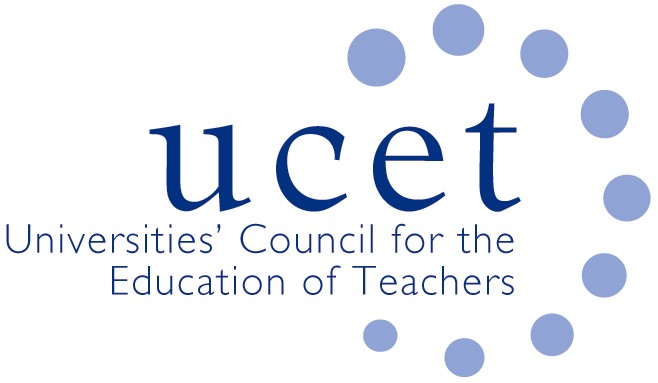 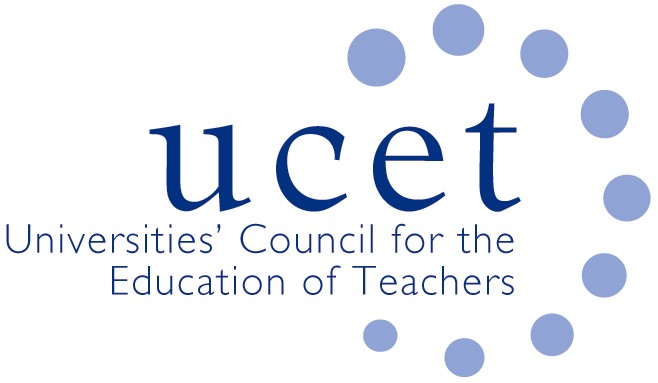 UCET NIHELG 12 noon, Tuesday 5 October 2021Via ZoomAgendaWelcome & introductionsMinutes & matters arising (enc.)Matters arising from morning UCETNI meetingReports from partner organisations:Department for EducationDepartment for the EconomyETIGTCNIEducation AuthorityAOBDate of next meeting: 11 January 2022